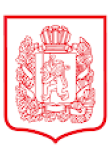 КРАСНОЯРСКИЙ КРАЙКАЗАЧИНСКИЙ РАЙОНРОЖДЕСТВЕНСКИЙ СЕЛЬСОВЕТРОЖДЕСТВЕНСКИЙ СЕЛЬСКИЙ СОВЕТ ДЕПУТАТОВРЕШЕНИЕ от  13.03.2024                                                                                             № 35-107с. Рождественское       О временном ограничении движения по мосту через реку Черная по ул. Пушкина в с. Рождественское.   В соответствии с Федеральным законом от 06.10.2003 № 131-ФЗ «Об общих принципах организации местного самоуправления в Российской Федерации»,  руководствуясь Уставом Рождественского сельсовета, и в целях организации обеспечения безопасности дорожного движения на территории сельсовета, Рождественский сельский Совет депутатовРЕШИЛ:1. В целях исключения чрезвычайных происшествий, в связи с паводками и разливам реки Черная запретить движение грузового транспорта по мосту через реку Черная по ул. Пушкина с 13.03.2024 года по 01.06.2024 год.2. Установить знак 3.4. «Движение грузовых автомобилей запрещено» (Альтернативный проезд: на въезде в с. Рождественское с ул. Кирова по ул. Ленина).3. Направить настоящее решение в МО МВД России «Казачинский» для информации.4. Контроль за исполнением настоящего решения возложить на Главу сельсовета5. Настоящее решение вступает в силу со дня его официального опубликования газете «Рождественские вести» и подлежит размещению на официальном сайте в сети «Интернет» - рождественский-адм.рф.Председатель Совета депутатов:                                                  С.Г. ПрокопьевГлава сельсовета                                                                            О.И. Пилипенко